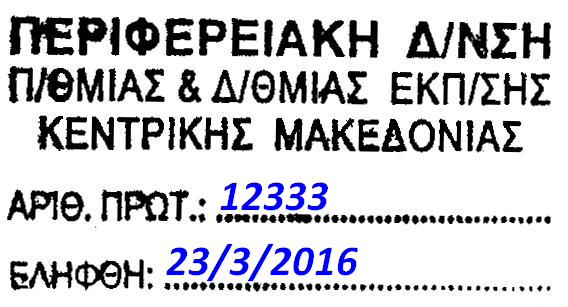 ΘΕΜΑ: «Επιμορφωτική συνάντηση εκπαιδευτικών του κλάδου ΠΕ19-20»(ΣΧΕΤ.: Έγκριση Περιφερειακής Διεύθυνσης Πρωτοβάθμιας και Δευτεροβάθμιας Εκπαίδευσης Κεντρικής Μακεδονίας με αρ. πρωτ.: 11493/18-3-2016)   	Παρακαλούνται οι διευθυντές των σχολικών μονάδων να ενημερώσουν τους εκπαιδευτικούς ΠΕ19-20 για την πραγματοποίηση επιμορφωτικής συνάντησης που οργανώνεται από τoν σχολικό σύμβουλο πληροφορικής κ. Βασίλειο Εφόπουλο. Η επιμορφωτική συνάντηση θα πραγματοποιηθεί την Τρίτη, 5 Απριλίου 2016 και ώρα 11.30 - 14.30 στο αμφιθέατρο του 1ο Γυμνασίου Σερρών και θα γίνει σύμφωνα με το παρακάτω πρόγραμμα:ΠΡΟΓΡΑΜΜΑ11:30 - 11:40 Προσέλευση11:40 – 12:00 «Αξιοποίηση του λογισμικού ΕΛΛΑΚ στην εκπαίδευση», Βασίλης Εφόπουλος, Σχολικός Σύμβουλος Πληροφορικής12:00 – 12:20 «Η χρήση της Πλάγιας Σκέψης», Αδάμ Λεβέντης, Πληροφορικός12:20 – 12:40 «Αποτίμηση της επιμόρφωσης του Β’ Επιπέδου», Κωνσταντίνος Δομουχτσής, Πληροφορικός, επιμορφωτής Β’ Επιπέδου12:40 – 13:00 «Ασφάλεια προσωπικών δεδομένων και κοινωνικά δίκτυα: ένα διδακτικό σενάριο», Χρυσάνθη Παλάζη, Φιλόλογος, Υπεύθυνη ΣΣΝ Σερρών13:00  - 14:00 Βιωματικό εργαστήρι «Η σχολική τάξη ως ομάδα - Η Δυναμική & η Διεργασία της»,  Κωνσταντίνα Γρέδη - Ψυχολόγος - Επιστημονικά Υπεύθυνη του Κ.Π. ΟΑΣΙΣ, Φανή Καραγκιόζη – ΦΠΨ - Στέλεχος Πρόληψης.14:00 – 14:30 Ερωτήσεις - ΣυζήτησηΓια την καλύτερη οργάνωση της συνάντησης, όσοι εκπαιδευτικοί επιθυμούν να συμμετέχουν στο Βιωματικό Εργαστήρι «Η σχολική τάξη ως ομάδα - Η Δυναμική & η Διεργασία της» θα πρέπει να δηλώσουν συμμετοχή στη διεύθυνση: https://goo.gl/nhfGKFΗ συμμετοχή των εκπαιδευτικών είναι προαιρετική. Παρακαλούνται οι διευθυντές των σχολείων να ενημερώσουν τους εκπαιδευτικούς ΠΕ19, ΠΕ20 και να τους διευκολύνουν ώστε να παρευρεθούν στη συνάντηση. Η μετακίνηση των εκπαιδευτικών θα γίνει χωρίς δαπάνη για το δημόσιο.                                             Ο Σχολικός Σύμβουλος ΠληροφορικήςΒασίλειος Εφόπουλος 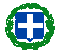 ΕΛΛΗΝΙΚΗ ΔΗΜΟΚΡΑΤΙΑΥΠΟΥΡΓΕΙΟ ΠΑΙΔΕΙΑΣ, ΕΡΕΥΝΑΣΚΑΙ ΘΡΗΣΚΕΥΜΑΤΩΝ, ΠΕΡΙΦΕΡΕΙΑΚΗ Δ/ΝΣΗ Π/ΘΜΙΑΣ &Δ/ΘΜΙΑΣ ΕΚΠ/ΣΗΣ ΚΕΝΤΡΙΚΗΣ ΜΑΚΕΔΟΝΙΑΣΔ/ΝΣΗ Δ/ΘΜΙΑΣ ΕΚΠ/ΣΗΣ ΣΕΡΡΩΝΓΡΑΦΕΙΟ ΣΧΟΛΙΚΩΝ ΣΥΜΒΟΥΛΩΝΕΛΛΗΝΙΚΗ ΔΗΜΟΚΡΑΤΙΑΥΠΟΥΡΓΕΙΟ ΠΑΙΔΕΙΑΣ, ΕΡΕΥΝΑΣΚΑΙ ΘΡΗΣΚΕΥΜΑΤΩΝ, ΠΕΡΙΦΕΡΕΙΑΚΗ Δ/ΝΣΗ Π/ΘΜΙΑΣ &Δ/ΘΜΙΑΣ ΕΚΠ/ΣΗΣ ΚΕΝΤΡΙΚΗΣ ΜΑΚΕΔΟΝΙΑΣΔ/ΝΣΗ Δ/ΘΜΙΑΣ ΕΚΠ/ΣΗΣ ΣΕΡΡΩΝΓΡΑΦΕΙΟ ΣΧΟΛΙΚΩΝ ΣΥΜΒΟΥΛΩΝ             	Σέρρες,  23/3/2016             	Αρ. Πρωτ.: 251             	Σέρρες,  23/3/2016             	Αρ. Πρωτ.: 251Ταχ. Δ/νση	: Κερασούντος 2                                                              	  Τ.Κ.: 62110 ΣέρρεςΠληροφορίες	: Μέγγλα ΛαμπρινήΤηλέφωνο	: 2321047538FAX	: 2321047531Email	: grssdser@sch.grΠΡΟΣ:        ΚΟΙΝ:ΠΡΟΣ:        ΚΟΙΝ: